CENTRO FEDERALE TERRITORIALE FORMELLOIl Coordinatore Regionale del Settore Giovanile e Scolastico con riferimento all’attività dei Centri Federali Territoriali del  Lazio  comunica l’elenco dei convocati per il giorno 3/12/2018 alle ore 15:30 inizio allenamento primo turno e ore 17:00 inizio allenamento secondo turno come da liste di seguito allegate, presso il Centro Federale Territoriale di Formello, sito in Via Santa Cornelia238.I calciatori convocati dovranno presentarsi puntuali e muniti del kit di gioco, oltre a parastinchi, certificato di idoneità per l’attività agonistica,unpaiodiscarpeginnicheeunpaiodiscarpedacalcio.Per qualsiasi comunicazione contattare il Responsabile Organizzativo del CFT di riferimento:Sig. APREA GIANNIe-mail:lazio.sgs@figc.it,cft.laziosgs@figc.itIn caso di indisponibilità motivata dei calciatori convocati, le Società devono darne immediata comunicazione, inviando eventualmente certificazione medica per l’assenza.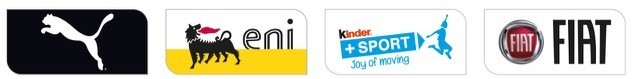 Via Po, 36 - 00198 RomaUNDER 14 MaschileORE: 15:30Via Po, 36 - 00198 RomaUNDER 15FemminileORE: 15:30UNDER 13MASCHILE ORA17:00UNDER 13MASCHILE ORE:17:00UNDER 15FemminileORE: 17:00STAFFResponsabile Tecnico C.F.T.: Fabbro Enrico Tecnico U14: Mattioli TizianoTecnico U13: Zezza AlessandroTecnicoU15femminile:MazzantiniSelena Allenatoredeiportieri:ScovacricchiStefano Preparatore Atletico: Toti Cristiano Collaboratore Tecnico: AtturaJacopoCollaboratore Organizzativo: La Pietra Gioacchino Fisioterapisti: Cianci DavidPsicologo: Stizza DanieleMedico: Mancino FabioResponsabileOrganizzativoRegionale:RipaniGianluca mail:cft.laziosgs@figc.itCOORDINATORE REGIONALE SGS LAZIOFRANCO PASCUCCISI RINGRAZIANO LE SOCIETÀ’ PER LA COLLABORAZIONEBUFFOLINOGIANLUCAU14CircoloCanottieri RomaCONTEDAMIANOU14FutbolclubDEL CROCEMARCOU14SabaziaCalcioDELVEALEXU14Club Olimpico RomanoDI BERNARDOGIUSEPPEU14Athletic S. AcademyDI GIORGIODANIELEU14TrastevereDI IORIOFRANCESCOU14Acquacetosa CCFRARACCIODAVIDEU14OttaviaFIORINILEONARDOU14UrbetevereFORGIONESIMONEU14Campus EurGRANZOTTOFILIPPOU14Svs RomaIORIMATTEOU14Athletic S. AcademyLABROZZIMATTEOU14UrbetevereMARANZANOFEDERICOU14TrastevereMILIATIBERIOU14Tor Tre TesteMONTECOLLEMATTEOU14MonterosiPANTANELLADANIELEU14ViS AureliaPAOLANTONIMATTIAU14OttaviaPERICOLUCAU14Club Olimpico RomanoPETTINELLIANDREAU14Tevere RomaSALERNOFRANCESCOU14SansaSERAFINILUCAU14Real AurelioSERANTONIMATTEOU14Tor di QuintoVINCENTILORENZOU14GS Fiano RomanoZYKAANDREAU14AccademiaCalcio RomaAMBROSIOCLAUDIAU15FPetrianaCONTIGIULIAU15FRoma CalcioFemminileGIGLIOMARTINAU15FAS RomaGIRVASIANNAU15FAS RomaLUDOVISIAURORAU15FRoma CalcioFemminileMARTINOLIELETTRAU15FAS RomaMASINICLAUDIAU15FTorraccia Roma FutsalMELEVALENTINAU15FTorraccia Roma FutsalMONTESILINDAU15FAS RomaMOSSINOJASMINEU15FRoma CalcioFemminileNARDELLIMARIA SOLEU15FVirstusBraccianoONORIANASTASIAU15FCVN CasalBernocchiPALOMBIERIALICEU15FAS RomaSARDELLIGRETAU15FAS RomaSTIBELAURORAU15FAS RomaTROISILUDOVICAU15FAS RomaVITIELLOMARIKAU15FAS RomaZULIANIGIORDANAU15FAS RomaAGUILINILUCAU13SavioALASIALUCAU13UrbetevereAMATORENATOU13Boreale Don OrioneAPAGABRIELEU13Aurelio F.A.ASTALDIGIANLUCAU13CircoloCanottieri RomaCALVARESEANDREAU13FutbolclubCAMPOLMIFRANCESCOU13UrbetevereCAMPONESCHILORENZOU13CircoloCanottieri RomaCANGIALOSIMICHELEU13Cross Roads FormelloCIOCIONIALESSANDROU13AstreaCOLAANDREAU13CircoloCanottieri RomaCONTALDOMATTEOU13AcquaAcetosaCORONASCARLO E.U13Orange FutbolclubDA SOLLERPIETROU13Boreale Don OrioneDRAGOMIRCOSMINU13SavioEL ATTARDANIELEU13FutbolclubFABRISIMONEU13Real AurelioFORMAGGIFLAVIOU13MonterosiFRASCONILORENZOU13Boreale Don OrioneGIANSIRACUSATHOMASU13MontespaccatoGRANATAMARCOU13UrbetevereLA BELLAGIANLUCAU13PetrianaMAIDALORENZOU13MonterosiMASTRANGELOEMANUELEU13S.PaoloOstienseMIKOLAPETRYNAU13S.PaoloOstienseMOBILIDANIELEU13FutbolclubMORAMACCOMATTEOU13Athletic S. AcademyMUSSINIJACOPOU13Club Olimpico RomanoMUSSINIFILIPPOU13Club Olimpico RomanoNESTAEMILIANOU13MonterosiPANSARELLILORENZOU13Real AurelioPICCINETTIMATTEOU13Athletic S. AcademyPETRUSIOEMANUELEU13AcquaAcetosaPOLAALESSANDROU13Club Olimpico RomanoRICCIGIANLUCAU13AcquaAcetosaROSIMATTIU13MontespaccatoSOLEMATTEOU13AstreaSTANCAMPIANOTOMMASOU13SavioTAKACSGIACOMOU13CircoloCanottieri RomaVECCHIOTTISTEFANOU13US LadispoliZANDRITOMMASOU13Athletic S. AcademyANTONELLIGIULIAU15FAS RomaCARTAELEONORAU15FAS RomaCARUSOFEDERICAU15FCesanoCOZZICHIARAU15FAS RomaDULIZIAMARTAU15FAS RomaLASCOELENAU15FAS RomaMARINOALICEU15FAS RomaORSOMANDOGIULIAU15FAS RomaPUGLIESENATALIAU15FAS RomaTRUBIANILAVINIAU15FAS Roma